Present simple:Complete with the correct form of the verb (affirmative sentences).Andy ___________(wash) the family car. Every morning my mother ___________ (wake up) at 6 o'clock. Mr. Black ___________(check) e-mails in the evenings. The girls ___________(go) the shopping. Mandy and Susan ___________(watch) films every weekend. I  __________(meet) my friends at school.John often ___________(play) handball. It ___________(to be) a beautiful day today. Transform into negative sentence using don’t or doesn’t. Kevin plays basketball. _____________________________________________Steve can make breakfast. ______________________________________ ____I run to school. ______________________________________ _____________ The kite flies into the air. ______________________________________ _____He is from Spain. __________________________________________________Mr Smith teaches French. ______________________________________ _____ Sandy washes her hair. ______________________________________ _______The children know the answer. ______________________________________ _Write the correct number to each Word.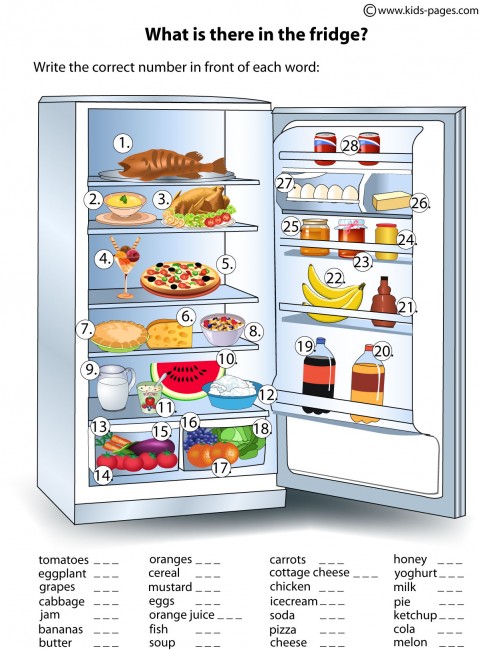 